PENGARUH MUTU SARANA DAN PRASARANA TERHADAP MOTIVASI BELAJAR SISWA  (Pada MAS Islamiyah Ciomas Kabupaten Serang)SKRIPSIDiajukan untuk memenuhi salah satu syarat dalam memperoleh Gelar Sarjana Pendidikan (S.Pd)Pada jurusan Manajemen Pendidikan Islam Fakultas Tarbiyah dan Keguruan Universitas Islam Negeri “Sultan Maulana Hasanuddin” Banten 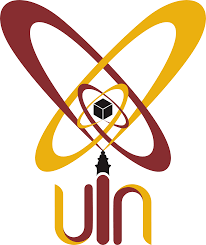 Oleh :WELDA YULIANANIM : 152500062FAKULTAS TARBIYAH DAN KEGURUANUNIVERSITAS ISLAM NEGERI SULTAN MAULANA HASANUDDIN BANTENTAHUN AKADEMIK 2019